Mise en forme  Exercices :  Fente avant   Fente arrière   Fente latéral   Bascule du tronc avant /arrière   Chevalier servantATELIERS : Vie quotidienneDéplacementsSelon l’enfant, l’accompagner en favorisant son autonomie avec son Aide Technique. Donner la main juste quand nécessaire ; Rollator, casque, cannes…  etc.  Professionnel : Marcher à bonne distance pour ne pas gêner les relations avec ses paires et pouvoir parer ou venir en aide. Se positionner pour solliciter le moins possible votre corpsEscalier : toujours solliciter l’enfant pour le maintien de la rampeFR : Serrez les freins pendant les arrêts. Toujours mettre les repose-pieds et la ceinture pendant les déplacements. Plier le rollator : s’accroupir Avertir : les collègues en cas de disfonctionnement, signaler le matériel (Aide Technique) abimé ou défectueux.Autonomie / DistancePour toute situation, analyser quelles sont les capacités du jeune, et le laisser faire le plus possible.La bonne distance : le jeune sait pleins de choses et peut faire beaucoup, l’AVS est là pour pallier, compenser les déficiences en aide humaine. Aussi, ne pas faire barrage aux copains, à son intégration dans la classe et auprès de l’enseignante, S’assoir près du jeune à juste distance quand nécessaire pour faire son secrétaire par exemple en ayant plutôt son propre bureau si l’espace classe le permet. Communiquer discrètement en classe surtout, pour le rassurer et l’encourager, voir répéter si besoin après l’enseignante, les consignes, se coordonner avec elle.Chute d’un jeune : l’attitude à avoir est d’accompagner celle-ci pour ralentir la chute du jeune vers le sol (sa vitesse), éviter qu’il se fasse mal. Toujours essayer de faire tout ce qu’on peut ! consoler, soigner etÉtablir un rapport évènement.Se relever : un enfant marchant sans aide technique peut généralement se relever seul.Un autre avec un rollator peut avoir besoin d’être guidé, encouragé :  à partir du 4 pattes, lui proposer en se mettant en chevalier servant de prendre appui sur notre jambe comme support ou d’utiliser le rollator comme appui et alors stabiliser l’aide technique.  S’assoir plutôt que se pencher en avant pour être à la hauteur de l’enfant et ainsi préserver son dos des troubles musculo-squelettique.Connaitre les aides techniques de l’enfant et les employer à bon escient. Vérifier leurs bonnes utilisations par chacun, nettoyer et entretenir le matériel.Matériels repasLavage des mains au lavabo : favoriser celui à sa taille, avec un robinet facile à manipuler, un savon accessible.Aide technique(couverts) pour favoriser l’autonomie de l’enfant au quotidien mais qui n’empêche pas de Donner à manger en complément ; Apporter par les parents, aide technique à mettre en place sur la main de l’enfant, Accompagner l’enfant si nécessaire dans le geste, se placer du bon côté en fonction de sa latéralitéet vérifier le lavage quotidien après le repas :     Tapis antidérapant,Fourchette adaptée droitier ou gaucher, avec manche, anseVerre lesté, avec anse,Assiette creuse, tour d’assiette,Plateau adapté pour tartiner          ETC…Habillage (F. R.)Privilégier l’autonomie mais aussi aider l’enfant pour suivre le rythme de la classe et permettre un vrai   temps de récréation par exempleEnfant debout :Proposer les aides environnementales à l’enfant : l’aider à se placer dos à un mur, dans un coin pour le sécuriser et qu’il se stabilise d’autant que cette situation peut être aussi cadrante, confortable, rassurante.Habillage, commencer par le bras déficient / terminer par le bras sain.Déshabillage, c’est l’inverse, commencer par le bras sain et terminer par le bras (raide)Enfant avec un FR : Toujours mettre les freins et ouvrir les reposes pieds pour faire l’habillage, le déshabillage (ce qui vous permet d’être au plus près de l’enfant et préserver votre dos) ; 1ère solution à privilégier dès que possible : lui proposer de se tenir debout aux barres d’appui le plus longtemps possible pendant l’habillage aidé. Voir avec l’ergothérapeuteProcéder à l’habillage ou déshabillage par étapes successives au fauteuil : l’enfant assis en bout de chaise, face à lui remonter les sous-vêtements Puis l’enfant bien assis au fond du siège, se soulève (les fesses) en prenant appui sur les accoudoirs pendant que vous glissez et finissez de mettre en place les vêtements.Fente avant/arrière derrière le fauteuil en basculant le tronc pour finir de tirer les vêtementsVous êtes prêt pour l’aider à un transfert.Transferts : sanitaire / WC /chaise de classe/voiture Pour faire le transfert faire participer le jeune : l’enfant vous tient aux bras, les pieds prennent appui au sol le plus possible.Vos pieds à 45° par rapport au lieu de transfert, entre ceux de l’enfant qui sont un peu écartés (largeur des hanches) Fléchir les genoux pour s’adapter à la hauteur de l’enfant, préserver son dos et le sécuriser Coude au corps prendre l’enfant sous les aisselles et le maintenir aux genoux pendant le mouvement de transfert vers la chaise de classe par exemple.Pivoter et assoir l’enfant par étape : avancer/soulever/glisser /recommencer   Transferts voiture : en plusieurs étapes, pied à 45°, rehausseur et ceinture en dernierSanitaire Demander à l’ergothérapeute : si besoin qu’un wc soit équipé d’une barre d’appui.si l’enfant a besoin d’une aide au transfert ou d’un lève-personne ?https://www.aveclesaidants.fr/conseils-pratiques/comment-utiliser-un-leve-malade-mobile/Choisir le bon WC en fonction de la hauteur de la cuvette, avec une barre d’appui et l’utiliser :  L’enfant qui aura les pieds au sol et qui pourra se tenir, sera sécuriser, gagne en confort, en capacité sphinctérienne (transit), en temps, réussira, sera plus autonome.Chaise et table adaptées / Installation en classe, à la cantineOn recherche la stabilité de l’enfant et sa détente :  donc on recherche une chaise dont la hauteur lui est le plus adaptée. La hauteur de l’assise est importante.A partir de la position d’assise pieds au sol, on règle le tout.Coude au corps, bras fléchi à 90°, poignet en position neutre, regard légèrement vers le basLes cuisses doivent être horizontales et les pieds bien à plat sur le sol. Le dossier du siège doit soutenir le bas du dos et la courbure dorsale habituelle. Alors, le choix de la table et son réglage se font.Verticalisateur    :Que des bonnes raisons : prévenir les déformations orthopédiques, agir sur le fonctionnement de l’organisme, favoriser le développement psychomoteur et les interactions socialesFauteuil roulant manuel : FICHE RECAPITULATIVE INSTALLATION AU FAUTEUIL ROULANT MANUELCette fiche ne remplace en rien l’avis d’un ergothérapeute ! En cas de problème et pour plus d’informations, veuillez contacter les parents ou l’ergothérapeute de l’enfant. S.S.E.S.D. 67 de l’ARAHM, 32 rue de l’industrie 67400 Illkirch Graffenstaden, 06.24.73.10.07/ 06.24.73.12.22                           Cette fiche reprend les points essentiels d’un positionnement général et sécuritaire au fauteuil roulant chez l’enfant. Chaque utilisateur présente des besoins ainsi qu’une problématique posturale différente. Chaque professionnel est attentif et vigilant au positionnement de l’enfant au fauteuil roulant. 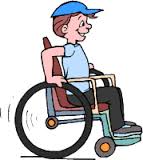 Fauteuil roulant électrique :                                  Idem FRM Commande fragile, attention pendant les transferts, à protéger avec une cape en cas de forte pluieVeuillez à éteindre le FRE avant d’effectuer un transfert et pendant toute attente prolongée (tram). Toujours manipuler le joystick et les commandes délicatement.Bien positionner la main de l’enfant sur l'appui main pour qu’il saisisse bien l'unité de commande placer à droite ou à gauche (côté dominant)Mise en marche : démarrer toujours avec la vitesse minimale pour l’espace intérieur.Il est indispensable d´utiliser les anti-bascules. Vérifier avant chaque utilisation que les anti-bascules ne soient pas bloquées.Grâce au bras pivotant vous avez la possibilité de faire pivoter l´unité de commande dans différentes positions pour rapprocher l’enfant d’une table par exemple.Le klaxon peut être utilisé à tout moment.Les batteries doivent être chargées complétement avant chaque utilisation.Pour des raisons de sécurité le FRE ne doit pas être utilisé sur des sols instables.Afin d’éviter un basculement latéral, il faut éviter de rouler parallèlement à des devers escarpés. Contrez toujours des bords de trottoirs escarpés. Respectez une distance de sécurité par rapport au bord du trottoir lorsque vous circulez sur un trottoir.ATELIERS : Activités d’apprentissagesEn fonction des troubles de l’enfant que l’on repère dans diverses situations (situations à risque nécessitant la mise en place rapide de systèmes alternatifs (graphisme lent, illisible), il existe de multiples outils alternatifs (outils à choisir selon le profil de l’enfant, sa spécificité, les contraintes et la rentabilité) de façon cohérentes par les intervenants pour favoriser les apprentissages et compenser ses difficultés (ordinateur).Troubles cognitif : mnésique, langage écrit, langage oral et communication, visuo-praxiques, fonctions attentionnelles et exécutives.Troubles moteursTroubles visuelles, auditifs, etc…   Ordinateur                           Usage en classe et à domicile pour les devoirsOrganiser le poste informatique a pour but d’éviter les contraintes musculo-squelettique en assurant une posture adéquate. Mise en place double espace de travail soit table plus large si possible Le plan de travail doit être suffisamment haut pour permettre l’appui des avant-bras.Utiliser l’ordinateur en classe : rechercher l’autonomie maximale de l’enfantIl faut : transporter l’ordinateur, le sortir de sa sacoche, l’installer sur la table, le brancher régulièrement, l’allumer, ouvrir les bons documents et aider à les organiser, savoir enregistrer, imprimer, éteindre, ranger.Régler l’écran, adapter l’éclairage de la classe.D’où la nécessité d’une aide humaine d’autant que l’enfant est lent et le matériel fragile et couteux.Le clavier doit se placer sous les mains lorsque les bras et les avant-bras sont en angle droit.Clavier caché : indispensable pour créer les automatismes de dactylographie et gagner en rapidité d’exécutionLe Touchpad est privilégié quand l’enfant est en réussite avec. La clé USB est indispensable, voire plusieurs au collège.       Guide doigts si nécessaireMatériel scolaireRéglette de lecture, ciseaux, stylo, règle, compas, pupitre de table, etc…Merci pour votre écoute          Bonnes activités auprès des enfants pour les aider à grandir